Informações: Tel: (65) 3315-3013/3014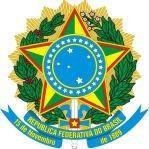 Av. Historiador Rubens de Mendonça, 491, Bairro Araés CEP: 78005-725 Cuiabá - MTSite: www.crea-mt.org.br; e-mail: refis@crea-mt.org.brConselho Regional de Engenharia e Agronomia de Mato Grosso CREA-MTConselho Regional de Engenharia e Agronomia de Mato Grosso CREA-MTConselho Regional de Engenharia e Agronomia de Mato Grosso CREA-MTConselho Regional de Engenharia e Agronomia de Mato Grosso CREA-MTProtocoloSomente por e-mailREQUERIMENTO DE ADESÃO AO PROGRAMA DE RECUPERAÇÃO DE CRÉDITOS RESOLUÇÃO Nº 1.128/2020.REQUERIMENTO DE ADESÃO AO PROGRAMA DE RECUPERAÇÃO DE CRÉDITOS RESOLUÇÃO Nº 1.128/2020.REQUERIMENTO DE ADESÃO AO PROGRAMA DE RECUPERAÇÃO DE CRÉDITOS RESOLUÇÃO Nº 1.128/2020.REQUERIMENTO DE ADESÃO AO PROGRAMA DE RECUPERAÇÃO DE CRÉDITOS RESOLUÇÃO Nº 1.128/2020.REQUERIMENTO DE ADESÃO AO PROGRAMA DE RECUPERAÇÃO DE CRÉDITOS RESOLUÇÃO Nº 1.128/2020. 1. Nome completo: 1. Nome completo: 1. Nome completo: 1. Nome completo: 1. Nome completo: 2. CPF/CNPJ:3. Data de nascimento:	/	/4. CREA: 4. CREA:  5. Endereço Residencial (Logradouro, rua, avenida, número e complemento): 5. Endereço Residencial (Logradouro, rua, avenida, número e complemento): 5. Endereço Residencial (Logradouro, rua, avenida, número e complemento): 5. Endereço Residencial (Logradouro, rua, avenida, número e complemento): 5. Endereço Residencial (Logradouro, rua, avenida, número e complemento): 6. Bairro:7. CEP: 8. Município:9. UF:10. Telefone (Residencial):(	)11. Telefone (Comercial):(	)12. Telefone (Celular):(	)12. Telefone (Celular):(	)12. Telefone (Celular):(	)13. E-mail:13. E-mail:13. E-mail:13. E-mail:13. E-mail:14. Endereço Comercial (Logradouro, rua, avenida, número e complemento):14. Endereço Comercial (Logradouro, rua, avenida, número e complemento):14. Endereço Comercial (Logradouro, rua, avenida, número e complemento):14. Endereço Comercial (Logradouro, rua, avenida, número e complemento):14. Endereço Comercial (Logradouro, rua, avenida, número e complemento):15. Bairro:16. CEP:17. Município:18. UF:DECLARO que DEVO ao CREA/MT os lançamentos indicados abaixo, e, requeiro, de acordo com a Resolução         CONFEA 1.128/2020, adesão ao programa de recuperação de créditos, objetivando a regularização de  meus débitos:DECLARO que DEVO ao CREA/MT os lançamentos indicados abaixo, e, requeiro, de acordo com a Resolução         CONFEA 1.128/2020, adesão ao programa de recuperação de créditos, objetivando a regularização de  meus débitos:DECLARO que DEVO ao CREA/MT os lançamentos indicados abaixo, e, requeiro, de acordo com a Resolução         CONFEA 1.128/2020, adesão ao programa de recuperação de créditos, objetivando a regularização de  meus débitos:DECLARO que DEVO ao CREA/MT os lançamentos indicados abaixo, e, requeiro, de acordo com a Resolução         CONFEA 1.128/2020, adesão ao programa de recuperação de créditos, objetivando a regularização de  meus débitos:DECLARO que DEVO ao CREA/MT os lançamentos indicados abaixo, e, requeiro, de acordo com a Resolução         CONFEA 1.128/2020, adesão ao programa de recuperação de créditos, objetivando a regularização de  meus débitos: 1 - Anuidade(s) do(s) Exercício(s): 1 - Anuidade(s) do(s) Exercício(s): 1 - Anuidade(s) do(s) Exercício(s): 1 - Anuidade(s) do(s) Exercício(s): 1 - Anuidade(s) do(s) Exercício(s): 2 - Auto de Infração: 2 - Auto de Infração: 2 - Auto de Infração: 2 - Auto de Infração: 2 - Auto de Infração:O interessado acima identificado, requer o parcelamento de seu(s) débito(s) , nos termos da Resolução 1.128/2020, ciente que sua adesão ao programa através da realização do termo de acordo de confissão de dívida, implicará na aceitação das seguintes condições: A confissão é irrevogável e irretratável dos débitos existentes e aceitação plena de todas as condições estabelecidas; Todos os débitos existentes em nome do optante, seja oriundo de anuidades, multas por infração à legislação profissional ou demais débitos, deverão, obrigatoriamente, ser consolidados num único pedido de parcelamento;O devedor fica ciente que o não pagamento de 2 (duas) parcelas consecutivas ou de 3 (três) alternadas implica o cancelamento do parcelamento e a retomada das medidas administrativas e judiciais cabíveis, independente de prévia notificação, apurando-se o saldo devedor das parcelas remanescentes, atualizado monetariamente até a data do recolhimento, com os acréscimos legais e a incidência de multa contratual no percentual de 5% (cinco por cento) sobre o saldo devedor da dívida parcelada, conforme, Art. 15, IV, IX, da Resolução 1.128 de 10 de dezembro de 2020 do CONFEA;Em não havendo o pagamento, procederá o lançamento do débito em Dívida Ativa e imediata execução fiscal do saldo devedor, sendo corrigido na forma da Lei n° 12.514/11, Resolução nº 1.128/2020 e Resolução n° 1.066/2015 do CONFEA, alterada pela Resolução 1.111/2018;Caso a dívida esteja protestada ou em execução fiscal, o devedor se obriga ao pagamento das custas e demais encargos incidentes;A empresa ou profissional fica ciente, também, que o não pagamento de quaisquer das parcelas, no vencimento, acarretará o retorno do seu Registro à situação de débito como anteriormente ao Termo de Confissão de Dívida firmado;Fica eleito o foro da Seção Judiciária da Justiça Federal do Estado de Mato Grosso, e, por estar assim de acordo, assina o presente requerimento, o qual se consolidará posteriormente em TERMO DE CONFISSÃO DE DÍVIDA PARA PARCELAMENTO DE DÉBITOS.O interessado acima identificado, requer o parcelamento de seu(s) débito(s) , nos termos da Resolução 1.128/2020, ciente que sua adesão ao programa através da realização do termo de acordo de confissão de dívida, implicará na aceitação das seguintes condições: A confissão é irrevogável e irretratável dos débitos existentes e aceitação plena de todas as condições estabelecidas; Todos os débitos existentes em nome do optante, seja oriundo de anuidades, multas por infração à legislação profissional ou demais débitos, deverão, obrigatoriamente, ser consolidados num único pedido de parcelamento;O devedor fica ciente que o não pagamento de 2 (duas) parcelas consecutivas ou de 3 (três) alternadas implica o cancelamento do parcelamento e a retomada das medidas administrativas e judiciais cabíveis, independente de prévia notificação, apurando-se o saldo devedor das parcelas remanescentes, atualizado monetariamente até a data do recolhimento, com os acréscimos legais e a incidência de multa contratual no percentual de 5% (cinco por cento) sobre o saldo devedor da dívida parcelada, conforme, Art. 15, IV, IX, da Resolução 1.128 de 10 de dezembro de 2020 do CONFEA;Em não havendo o pagamento, procederá o lançamento do débito em Dívida Ativa e imediata execução fiscal do saldo devedor, sendo corrigido na forma da Lei n° 12.514/11, Resolução nº 1.128/2020 e Resolução n° 1.066/2015 do CONFEA, alterada pela Resolução 1.111/2018;Caso a dívida esteja protestada ou em execução fiscal, o devedor se obriga ao pagamento das custas e demais encargos incidentes;A empresa ou profissional fica ciente, também, que o não pagamento de quaisquer das parcelas, no vencimento, acarretará o retorno do seu Registro à situação de débito como anteriormente ao Termo de Confissão de Dívida firmado;Fica eleito o foro da Seção Judiciária da Justiça Federal do Estado de Mato Grosso, e, por estar assim de acordo, assina o presente requerimento, o qual se consolidará posteriormente em TERMO DE CONFISSÃO DE DÍVIDA PARA PARCELAMENTO DE DÉBITOS.O interessado acima identificado, requer o parcelamento de seu(s) débito(s) , nos termos da Resolução 1.128/2020, ciente que sua adesão ao programa através da realização do termo de acordo de confissão de dívida, implicará na aceitação das seguintes condições: A confissão é irrevogável e irretratável dos débitos existentes e aceitação plena de todas as condições estabelecidas; Todos os débitos existentes em nome do optante, seja oriundo de anuidades, multas por infração à legislação profissional ou demais débitos, deverão, obrigatoriamente, ser consolidados num único pedido de parcelamento;O devedor fica ciente que o não pagamento de 2 (duas) parcelas consecutivas ou de 3 (três) alternadas implica o cancelamento do parcelamento e a retomada das medidas administrativas e judiciais cabíveis, independente de prévia notificação, apurando-se o saldo devedor das parcelas remanescentes, atualizado monetariamente até a data do recolhimento, com os acréscimos legais e a incidência de multa contratual no percentual de 5% (cinco por cento) sobre o saldo devedor da dívida parcelada, conforme, Art. 15, IV, IX, da Resolução 1.128 de 10 de dezembro de 2020 do CONFEA;Em não havendo o pagamento, procederá o lançamento do débito em Dívida Ativa e imediata execução fiscal do saldo devedor, sendo corrigido na forma da Lei n° 12.514/11, Resolução nº 1.128/2020 e Resolução n° 1.066/2015 do CONFEA, alterada pela Resolução 1.111/2018;Caso a dívida esteja protestada ou em execução fiscal, o devedor se obriga ao pagamento das custas e demais encargos incidentes;A empresa ou profissional fica ciente, também, que o não pagamento de quaisquer das parcelas, no vencimento, acarretará o retorno do seu Registro à situação de débito como anteriormente ao Termo de Confissão de Dívida firmado;Fica eleito o foro da Seção Judiciária da Justiça Federal do Estado de Mato Grosso, e, por estar assim de acordo, assina o presente requerimento, o qual se consolidará posteriormente em TERMO DE CONFISSÃO DE DÍVIDA PARA PARCELAMENTO DE DÉBITOS.O interessado acima identificado, requer o parcelamento de seu(s) débito(s) , nos termos da Resolução 1.128/2020, ciente que sua adesão ao programa através da realização do termo de acordo de confissão de dívida, implicará na aceitação das seguintes condições: A confissão é irrevogável e irretratável dos débitos existentes e aceitação plena de todas as condições estabelecidas; Todos os débitos existentes em nome do optante, seja oriundo de anuidades, multas por infração à legislação profissional ou demais débitos, deverão, obrigatoriamente, ser consolidados num único pedido de parcelamento;O devedor fica ciente que o não pagamento de 2 (duas) parcelas consecutivas ou de 3 (três) alternadas implica o cancelamento do parcelamento e a retomada das medidas administrativas e judiciais cabíveis, independente de prévia notificação, apurando-se o saldo devedor das parcelas remanescentes, atualizado monetariamente até a data do recolhimento, com os acréscimos legais e a incidência de multa contratual no percentual de 5% (cinco por cento) sobre o saldo devedor da dívida parcelada, conforme, Art. 15, IV, IX, da Resolução 1.128 de 10 de dezembro de 2020 do CONFEA;Em não havendo o pagamento, procederá o lançamento do débito em Dívida Ativa e imediata execução fiscal do saldo devedor, sendo corrigido na forma da Lei n° 12.514/11, Resolução nº 1.128/2020 e Resolução n° 1.066/2015 do CONFEA, alterada pela Resolução 1.111/2018;Caso a dívida esteja protestada ou em execução fiscal, o devedor se obriga ao pagamento das custas e demais encargos incidentes;A empresa ou profissional fica ciente, também, que o não pagamento de quaisquer das parcelas, no vencimento, acarretará o retorno do seu Registro à situação de débito como anteriormente ao Termo de Confissão de Dívida firmado;Fica eleito o foro da Seção Judiciária da Justiça Federal do Estado de Mato Grosso, e, por estar assim de acordo, assina o presente requerimento, o qual se consolidará posteriormente em TERMO DE CONFISSÃO DE DÍVIDA PARA PARCELAMENTO DE DÉBITOS.O interessado acima identificado, requer o parcelamento de seu(s) débito(s) , nos termos da Resolução 1.128/2020, ciente que sua adesão ao programa através da realização do termo de acordo de confissão de dívida, implicará na aceitação das seguintes condições: A confissão é irrevogável e irretratável dos débitos existentes e aceitação plena de todas as condições estabelecidas; Todos os débitos existentes em nome do optante, seja oriundo de anuidades, multas por infração à legislação profissional ou demais débitos, deverão, obrigatoriamente, ser consolidados num único pedido de parcelamento;O devedor fica ciente que o não pagamento de 2 (duas) parcelas consecutivas ou de 3 (três) alternadas implica o cancelamento do parcelamento e a retomada das medidas administrativas e judiciais cabíveis, independente de prévia notificação, apurando-se o saldo devedor das parcelas remanescentes, atualizado monetariamente até a data do recolhimento, com os acréscimos legais e a incidência de multa contratual no percentual de 5% (cinco por cento) sobre o saldo devedor da dívida parcelada, conforme, Art. 15, IV, IX, da Resolução 1.128 de 10 de dezembro de 2020 do CONFEA;Em não havendo o pagamento, procederá o lançamento do débito em Dívida Ativa e imediata execução fiscal do saldo devedor, sendo corrigido na forma da Lei n° 12.514/11, Resolução nº 1.128/2020 e Resolução n° 1.066/2015 do CONFEA, alterada pela Resolução 1.111/2018;Caso a dívida esteja protestada ou em execução fiscal, o devedor se obriga ao pagamento das custas e demais encargos incidentes;A empresa ou profissional fica ciente, também, que o não pagamento de quaisquer das parcelas, no vencimento, acarretará o retorno do seu Registro à situação de débito como anteriormente ao Termo de Confissão de Dívida firmado;Fica eleito o foro da Seção Judiciária da Justiça Federal do Estado de Mato Grosso, e, por estar assim de acordo, assina o presente requerimento, o qual se consolidará posteriormente em TERMO DE CONFISSÃO DE DÍVIDA PARA PARCELAMENTO DE DÉBITOS.Local e dataLocal e dataAssinatura do RequerenteAssinatura do RequerenteAssinatura do RequerenteAssinatura do RequerenteAssinatura do Requerente